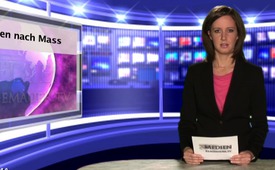 Krankheiten nach Maß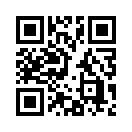 Die Pharmaindustrie hat die Nachweisführung für Medikamente immer mehr in der Hand und kontrolliert ausnahmslos alle medizinischen Studien...Die Pharmaindustrie hat die
Nachweisführung für Medikamente
immer mehr in der Hand und kontrolliert ausnahmslos alle medizinischen
Studien. Die im Wettbewerb stehen
den Firmen haben ein Interesse daran,
dass die Diagnostik-Kriterien immer
weiter entwickelt werden. Vor allem
was die Definition der Werte einer
Krankheit, also Symptome, Messwerte, Dauer usw., anbelangt. Je
nachdem mit welchen Werten man
z.B. Bluthochdruck definiert, steigt
oder sinkt die Anzahl der Patienten.
Als die Cholesterinrichtlinien 2001
im größeren Umfang erneuert wurden, waren 9 der 14 Mitglieder der
zuständigen Kommission, die die
Standardwerte in den USA festlegte,
in finanziellen Beziehungen mit
Pharmaunternehmen verwickelt.
Aufgrund dieser neuen Richtlinie
stieg die Anzahl der für eine Therapie empfohlenen Amerikaner von
13 Mio. auf 36 Mio. anvon kp.Quellen:http://www.youtube.com/watch?v=poAUD57ce7s&hd=1Das könnte Sie auch interessieren:---Kla.TV – Die anderen Nachrichten ... frei – unabhängig – unzensiert ...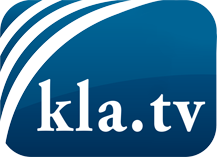 was die Medien nicht verschweigen sollten ...wenig Gehörtes vom Volk, für das Volk ...tägliche News ab 19:45 Uhr auf www.kla.tvDranbleiben lohnt sich!Kostenloses Abonnement mit wöchentlichen News per E-Mail erhalten Sie unter: www.kla.tv/aboSicherheitshinweis:Gegenstimmen werden leider immer weiter zensiert und unterdrückt. Solange wir nicht gemäß den Interessen und Ideologien der Systempresse berichten, müssen wir jederzeit damit rechnen, dass Vorwände gesucht werden, um Kla.TV zu sperren oder zu schaden.Vernetzen Sie sich darum heute noch internetunabhängig!
Klicken Sie hier: www.kla.tv/vernetzungLizenz:    Creative Commons-Lizenz mit Namensnennung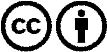 Verbreitung und Wiederaufbereitung ist mit Namensnennung erwünscht! Das Material darf jedoch nicht aus dem Kontext gerissen präsentiert werden. Mit öffentlichen Geldern (GEZ, Serafe, GIS, ...) finanzierte Institutionen ist die Verwendung ohne Rückfrage untersagt. Verstöße können strafrechtlich verfolgt werden.